СПИСОК абитуриентов, рекомендованных к зачислению15.02.08 (ТМС) Технология машиностроенияФорма обучения: очная (бюджетная основа)
План приема - 55, из них целевых мест - 0 № абит.ФИОСтатус документаСредний балл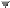  № абит.ФИОСтатус документаСредний балл1Г-ОБ-151 Дорошенко Никита Алексеевич   оригинал4,832Г-ОБ-32 Усачев Артем Юрьевич   оригинал4,473Г-ОБ-533 Дорошенко Даниил Владимирович   оригинал4,394Г-ОБ-747 Лысенко Александр Александрович   оригинал4,265Г-ОБ-1093 Курганова Татьяна Сергеевна   оригинал4,256Г-ОБ-2052 Головин Максим Сергеевич   оригинал4,217Г-ОБ-542 Ломачев Сергей Алексеевич   оригинал4,188Г-ОБ-250 Николаев Дмитрий Юрьевич   оригинал4,189Г-ОБ-186 Умаров Магомед Аудинович   оригинал4,1610Г-ОБ-290 Джангалиев Темерлан Мурадмович   оригинал4,1611Г-ОБ-1359 Копрянцев Георгий Владимирович   оригинал4,0512Г-ОБ-350 Заборовская Анастасия Игоревнаоригинал4,0513Г-ОБ-881 Тягниряднов Николай Игоревич   оригинал4,0514Г-ОБ-343 Батавин Александр Вадимович   оригинал4,0015Г-ОБ-65 Каразеев Данила Алексеевич   оригинал4,0016Г-ОБ-67 Евтеев Андрей Евгеньевич   оригинал4,0017Г-ОБ-1484 Рахимкулов Рамиль Рушанович  оригинал4,0018Г-ОБ-1445 Раимов Эмиль Шакирович   оригинал4,0019Г-ОБ-1624 Абдулин Тимур Ринатович   оригинал4,0020Г-ОБ-560 Епрынцев Александр Викторович   оригинал3,9521Г-ОБ-540 Землемеров Дмитрий Сергеевич   оригинал3,9422Г-ОБ-436 Денисов Максим Алексеевич   оригинал3,9423Г-ОБ-1656 Болбочан Олег Игоревич   оригинал3,9424Г-ОБ-1904 Бестужева Алина Владимировна   оригинал3,9025Г-ОБ-69 Крамсков Илья Алексеевич   оригинал3,8926Г-ОБ-580 Куркембаев Дидар Нурлбекович   оригинал3,8927Г-ОБ-1098 Туберозов Степан Константинович   оригинал3,8928Г-ОБ-1367 Аниськин Виталий Андреевич   оригинал3,8929Г-ОБ-577 Полякова Мария Сергеевна  оригинал3,8430Г-ОБ-679 Каеркумов Талгат Геннадьевич   оригинал3,8331Г-ОБ-848 Андросов Сергей Алексеевич   оригинал3,7932Г-ОБ-688 Петров Олег Васильевич   оригинал3,7933Г-ОБ-2233 Алиев Ирисхан Ильясович   оригинал3,7934Г-ОБ-623 Щербинин Даниил Николаевич   оригинал3,7835Г-ОБ-1062 Сергеев Кирилл Евгеньевич   оригинал3,7836Г-ОБ-1363 Вдовин Денис Романович   оригинал3,7837Г-ОБ-914 Климушин Алексей Романович   оригинал3,7538Г-ОБ-216 Павлов Максим Сергеевич   оригинал3,7539Г-ОБ-909 Бибиков Николай Сергеевич  оригинал3,7440Г-ОБ-872 Амирова Эльмира Рушановна  оригинал3,7441Г-ОБ-1987 Вербицкий Никита Леонидович   оригинал3,7442Г-ОБ-920 Агафонов Илья Владимирович   оригинал3,7243Г-ОБ-1074 Олеск Данил Константинович   оригинал3,7144Г-ОБ-717 Бажанов Евгений Романович   оригинал3,7145Г-ОБ-1714 Юртаев Никита Владимирович   оригинал3,7146Г-ОБ-1850 Полатовский Владимир Александрович   оригинал3,7047Г-ОБ-1982 Воронин Никита Александрович   оригинал3,6848Г-ОБ-1625 Бусыгин Владислав Алексеевичоригинал3,6849Г-ОБ-877 Аринушкин Артем Михайлович   оригинал3,6750Г-ОБ-2311 Бякин Илья Денисович   оригинал3,6551Г-ОБ-780 Никулин Владимир Владимирович   оригинал3,6352Г-ОБ-2347 Саломатов Никита Юрьевич   оригинал3,6353Г-ОБ-2368 Савельев Евгений Михайлович   оригинал3,6354Г-ОБ-1152 Кудряшова Кима Рустамовна   оригинал3,6155Г-ОБ-1668 Пахомова Мария Владимировна   оригинал3,61